ПРАВИЛА ПРИЕМАв государственное бюджетное профессиональное образовательное учреждениеРеспублики Саха Якутия)«Центр подготовки рабочих кадров «АРКТИКА»Настоящие Правила приема разработаны в соответствии с Федеральным законом от 29 декабря 2012 года №273-ФЗ «Об образовании в Российской Федерации», Порядком приема на обучение по образовательным программам среднего профессионального образования утвержденного приказом Министерства образования и науки РФ от 23 января 2014г. № 36 (в ред. Приказа Минобрнауки России от 11.12.2015 №1456).1.Общие положения1.1. Настоящие Правила приема  регламентирует прием граждан Российской Федерации, иностранных граждан, лиц без гражданства, в том числе соотечественников, проживающих за рубежом (далее поступающие), на обучение по образовательным программам среднего профессионального образования по профессиям среднего профессионального образования (далее образовательные программы) в Государственное бюджетное профессиональное образовательное учреждение Республики Саха (Якутия) «Центр подготовки рабочих кадров «Арктика» ГБПОУ РС (Я) «ЦПРКА» (далее Учреждение), осуществляющее образовательную деятельность по образовательным  программам среднего профессионального образования, за счет государственного бюджета Республики Саха (Якутия) (далее на бюджетной основе), по договорам об образовании, заключаемыми при приеме на обучение за счет средств физических и (или) юридических лиц (далее на платной основе).1.2. Прием на обучение в Учреждении производится по образовательным программам настоящих правил. Приложение №11.3. Прием в Учреждение осуществляется по заявлениям лиц, имеющих образование не ниже основного общего образования  или среднего общего  образования.1.4. Получение профессионального образования на базе основного общего образования осуществляется с одновременным получением среднего общего образования в пределах соответствующей образовательной программы среднего профессионального образования.1.5. Прием в Учреждение по перечисленным образовательным программам осуществляется без проведения вступительных испытаний. 2. Организация приема граждан в Учреждение 2.1. Организация приема граждан для обучения по освоению образовательных программ осуществляется приемной комиссией Учреждения (далее – приемная комиссия). Председателем приемной комиссии является директор Учреждения.2.2. При приеме в Учреждение обеспечиваются соблюдение прав граждан в области образования, установленных законодательством Российской Федерации, гласность и открытость работы приемной комиссии.2.3. Порядок формирования, состав, полномочия и деятельность приемной комиссии регламентируется положением о ней, утверждаемым директором Учреждения.2.4. С целью подтверждения достоверности документов, представляемых поступающими, приемная комиссия вправе обращаться в соответствующие государственные (муниципальные) органы и организации.2.5. Работу приемной комиссии и делопроизводство, а также личный прием поступающих и их родителей (законных представителей) организует ответственный секретарь приемной комиссии, который назначается директором Учреждения.3.  Прием документов от поступающих3.1. Прием в Учреждение по образовательным программам проводится на первый курс по личному заявлению граждан.3.2. Прием документов производится с 20 июня по 15 августа 2020г., а при наличии свободных мест прием документов продлевается до 1 декабря текущего года.3.3. Поступающие могут направить заявление о приеме, а также необходимые документы через операторов почтовой связи общего пользования, а также в электронной форме.Приемная комиссия располагается по адресам:678400, РС (Я), Булунский улус, п. Тикси, л. Гагарина, д.6 ; тел: 8 (41167)52955;E-mail: gboupu33@mail.ruЖИГАНСКОЕ СТРУКТУРНОЕ ПОДРАЗДЕЛЕНИЕ: 678330 РС(Я) с. Жиганск, ул. Октябрьская 30; E-mail: zhigpu27@rambler.ru; тел: 8 (41164)21942; 8 (41164)21785.ВЕРХОЯНСКОЕ СТРУКТУРНОЕ ПОДРАЗДЕЛЕНИЕ:678500, РС(Я), пгт. Батагай, ул. Аммосова, дом 40; тел:8 (41165) 20445, E-mail: vmpl_vyansk@gov14.ruПри подаче заявления (на русском языке) о приеме в образовательные организации поступающий предъявляет следующие документы:3.4.1. Граждане Российской Федерации:паспорт (оригинал и копия);документ государственного образца об образовании (оригинал или копия); 4 фотографии 3х4;сертификат о профилактических прививках(оригинал и копия);снимок ФЛГ текущего года.3.4.2. Иностранные граждане, лица без гражданства, в том числе соотечественники, проживающие за рубежом:- копию документа, удостоверяющего личность поступающего, либо документ, удостоверяющий личность иностранного гражданина в Российской Федерации, в соответствии со статьей 10 Федерального закона от 25 июля 2002 г. N 115-ФЗ "О правовом положении иностранных граждан в Российской Федерации"- оригинал документа (документов) иностранного государства об образовании и (или) документа об образовании и о квалификации (далее - документ иностранного государства об образовании), если удостоверяемое указанным документом образование признается в Российской Федерации на уровне соответствующего образования в соответствии со статьей 107 Федерального закона  (в случае, установленном Федеральным законом, - также свидетельство о признании иностранного образования);- заверенный в установленном порядке перевод на русский язык документа иностранного государства об образовании и приложения к нему (если последнее предусмотрено законодательством государства, в котором выдан такой документ);- копии документов или иных доказательств, подтверждающих принадлежность соотечественника, проживающего за рубежом, к группам, предусмотренным статьей 17 Федерального закона от 24 мая 1999 г. N 99-ФЗ "О государственной политике Российской Федерации в отношении соотечественников за рубежом".- 4 фотографии.Фамилия, имя и отчество (последнее - при наличии) поступающего, указанные в переводах поданных документов, должны соответствовать фамилии, имени и отчеству (последнее - при наличии), указанным в документе, удостоверяющем личность иностранного гражданина в Российской Федерации.Дети с ограниченными возможностями здоровья принимаются на обучение по адаптированной основной общеобразовательной программе только с согласия родителей (законных представителей) и на основании рекомендаций психолого-медико-педагогической комиссии.3.5. При необходимости создания специальных условий при проведении вступительных испытаний - инвалиды и лица с ограниченными возможностями здоровья дополнительно - документ, подтверждающий инвалидность или ограниченные возможности здоровья, требующие создания указанных условий.3.6. В заявлении поступающим указываются следующие обязательные сведения:фамилия, имя и отчество (последнее - при наличии);дата рождения;реквизиты документа, удостоверяющего его личность, когда и кем выдан;о предыдущем уровне образования и документе об образовании и (или) документе об образовании и о квалификации, его подтверждающем;специальность (и) /профессию(и), для обучения по которым он планирует поступать в образовательную организацию, с указанием условий обучения и формы получения образования (в рамках контрольных цифр приема, мест по договорам об оказании платных образовательных услуг);нуждаемость в предоставлении общежития;В заявлении также фиксируется факт ознакомления (в том числе через информационные системы общего пользования) с копиями лицензии на осуществление образовательной деятельности, свидетельства о государственной аккредитации образовательной деятельности по образовательным программам и приложения к ним или отсутствия копии указанного свидетельства. Факт ознакомления заверяется личной подписью поступающего.Подписью поступающего заверяется также следующее:получение среднего профессионального образования впервые;ознакомление (в том числе через информационные системы общего пользования) с датой предоставления оригинала документа об образовании и (или) документа об образовании и о квалификации.В случае представления поступающим заявления, содержащего не все сведения, предусмотренные настоящим пунктом, и (или) сведения, не соответствующие действительности, образовательная организация возвращает документы поступающему.3.7. При поступлении на обучение поступающие проходят обязательные предварительные медицинские осмотры в соответствии с постановлением Главного государственного санитарного врача по РС(Я) от 01.04.2013г. №3 «Об организации обязательных профилактических флюорографических  обследований  студентов, обучающихся в  учебных заведениях профессионального образования в Республике Саха (Якутия)».3.8. На каждого поступающего заводится личное дело, в котором хранятся все сданные документы.3.9. Поступающему при личном представлении документов выдается расписка о приеме документов.3.10. По письменному заявлению поступающие имеют право забрать оригинал документа об образовании и (или) документа об образовании и о квалификации и другие документы, представленные поступающим. Документы должны возвращаться образовательной организацией в течение следующего рабочего дня после подачи заявления.3.11 Прием документов от детей-инвалидов, инвалидов I и II групп и лиц с ограниченными возможностями здоровья при подаче заявления представляют по своему усмотрению оригинал или ксерокопию одного из следующих документов:заключение психолого-медико-педагогической комиссии;справку об установлении инвалидности, выданную федеральным учреждением медико-социальной экспертизы.Дети-инвалиды, инвалиды I и II групп представляют по своему усмотрению оригинал или ксерокопию заключения об отсутствии противопоказаний для обучения в образовательном учреждении, выданные федеральным учреждением медико-социальной экспертизы.3.12 Поступающие помимо документов, указанных выше вправе предоставить оригинал или ксерокопию документов, подтверждающих результаты индивидуальных достижений, а также копию договора о целевом обучении, заверенную заказчиком целевого обучения, или незаверенную копию указанного договора с предъявлением его оригинала.3.12.1 Наличие статуса победителя и призера в олимпиадах и иных интеллектуальных и (или) творческих конкурсах, мероприятиях, направленных на развитие интеллектуальных и творческих способностей, способностей к занятиям физической культурой и спортом, интереса к научной (научно-исследовательской), инженерно-технической, изобретательной, творческой, физкультурно-спортивной деятельности, а также на пропаганду научных знаний, творческих и спортивных достижений в соответствии с постановлением Правительства Российской Федерации от 17 ноября 2015 г. № 1239 «Об утверждении Правил выявления детей, проявивших выдающиеся способности, сопровождения и мониторинга их дальнейшего развития» ( Собрание законодательства Российской Федерации, 2015, № 47, ст. 6602; 2016 №20 ст. 2837; 2017, №28, ст. 4134; №50, ст. 7633; 2018, № 46, ст. 7061). 3.12.2 наличие у поступающего статуса победителя и призера чемпионата по профессиональному мастерству среди инвалидов и лиц с ограниченными возможностями здоровья «Абилимпикс»;3.12.3 наличие у поступающего статуса победителя и призера чемпионата профессионального мастерства, проводимого союзом «Агентство развития профессиональных сообществ и рабочих кадров «Молодые профессионалы (Ворлдскиллс Россия)» либо международной организацией «WorldSkills International». 4. Обучение на платной основев Учреждении осуществляется обучение на бюджетной основе, на платной основе согласно Положения об оказании платных образовательных услуг.5. Зачисление в Учреждение5.1. Поступающий представляет оригинал документа об образовании и (или) документа об образовании и о квалификации в сроки, установленные образовательной организацией.5.2. По истечении сроков представления оригиналов документов об образовании и (или) документов об образовании и о квалификации руководителем образовательной организации издается приказ о зачислении лиц, рекомендованных приемной комиссией к зачислению и представивших оригиналы соответствующих документов. Приложением к приказу о зачислении является пофамильный перечень указанных лиц. Приказ с приложением размещается на следующий рабочий день после издания на информационном стенде приемной комиссии и на официальном сайте образовательной организации.5.3. В случае если численность поступающих, включая поступающих превышает количество мест, финансовое обеспечение которых осуществляется за счет бюджетных ассигнований федерального бюджета, бюджетов субъектов Российской Федерации, местных бюджетов, образовательная организация осуществляет прием на обучение по образовательным программам среднего профессионального образования на основе результатов освоения поступающими образовательной программы основного общего или среднего общего образования, указанных в представленных поступающими документах об образовании и (или) документах об образовании и о квалификации.5.4. При наличии свободных мест, оставшихся после зачисления, в том числе по результатам вступительных испытаний, зачисление в образовательную организацию осуществляется до 1 декабря текущего года.Приложение№1Правил приемаГБПОУ РС(Я) «ЦПРКА»ГБПОУ РС(Я) “Центр подготовки рабочих кадров “Арктика””	п.ТиксиВерхоянское структурное подразделение3.Жиганское структурное подразделениеПриложение№2Правил приемаГБПОУ РС(Я) «ЦПРКА»ОБРАЗЕЦ                              Директору «ГБПОУ РС (Я) «ЦПРКА»                                            Наименование структурного подразделенияОт _______________________________                                                                                                                  ФИО абитуриента                     Заявление о приеме на обучениеПрошу принять мои документы для поступления по профессии _______________________ _____________________________________________________________________________Форма обучения ______________________________________________________________(очная, очно-заочная форма обучения)Дата и место рождения: ________________________________________________________Гражданство __________________________________________________________________Паспорт (серия, номер) _________________________________________________________Когда и кем выдан _____________________________________________________________Место жительства _____________________________________________________________Сведения о предыдущем уровне образования и документе об образовании, его подтверждающем __________________________________________________________________________________________________________________________________________Нуждаюсь в предоставлении общежития  ___________                                                                                                                     (да, нет)С копиями лицензии на осуществление образовательной деятельности, свидетельства о государственной аккредитации образовательной деятельности по образовательной программе ознакомлен   _______________________________подпись студентаСреднее профессиональное образование по программе подготовки квалифицированных рабочих, служащих получаю впервые/повторно (нужное подчеркнуть)__________________                                                                                                                                                   подпись студентаС датой предоставления оригинала документа об образовании и (или) документа об образовании и о квалификации ознакомлен (в том числе через информационные системы общего пользования)   _______________________________подпись студентаСогласен на обработку своих персональных данных в порядке, установленном «Федеральным законом от 27 июля 2006 г. № 152-ФЗ «О персональных данных» ________       ___________________                                                                                                                                                     да/нет                     подпись студентаДата подачи заявления «_____» _____________________ 2020 г. Личная подпись _______________________Подпись сотрудника приемной комиссии:«____» __________________ 2020г.УТВЕРЖДАЮДиректор ГБПОУ РС(Я) «ЦПРКА»_____________ Е.А.Сокольникова«____»______________2020г.№Наименование профессии (ППКРС)Срок обученияНа базе 9/11 клКоличество мест№Наименование профессии (ППКРС)Срок обученияНа базе 9/11 клКоличество мест109.01.01.Наладчик аппаратного и программного обеспечения2г.10 мес.912205.01.01.Гидрометнаблюдатель10 мес.1112ИТОГОИТОГО24№Наименование программы ПОСрок обучения113689 Машинист ДВС21недразноуровневая6215643 Оператор котельной16 недразноуровневая6ИТОГОИТОГО12№Наименование профессии (ППКРС)Срок обученияНа базе 9/11 клКоличество мест№Наименование профессии (ППКРС)Срок обученияНа базе 9/11 клКоличество мест115.01.05. Сварщик ручной и частично механизированной сварки (наплавки)2г.10 мес.912213.01.10. Электромонтер по ремонту и обслуживанию электрооборудования (по отраслям)2г.10 мес.912ИТОГОИТОГО24№Наименование программы ПОСрок обучения№Наименование программы ПОСрок обучения119861 Электромонтер по ремонту и обслуживанию электрооборудования 16 недразноуровневая7ИТОГОИТОГО7№Наименование профессии (ППКРС)Срок обученияНа базе 9/11 клКоличество мест№Наименование профессии (ППКРС)Срок обученияНа базе 9/11 клКоличество мест115.01.05. Сварщик ручной и частично механизированной сварки (наплавки)10 мес.1112208.01.07. Мастер общестроительных работ10 мес.1112ИТОГОИТОГО24№Наименование программы ПОСрок обучения№Наименование программы ПОСрок обучения116909 Портной24 недразноуровневая6218596 Слесарь - электромонтажник24 недразноуровневая6312478 Изготовитель художественных изделий из дерева24 недразноуровневая6412485 Изготовитель художественных изделий из металла24 недразноуровневая6ИТОГОИТОГО24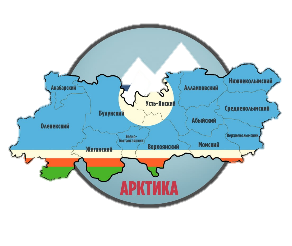 